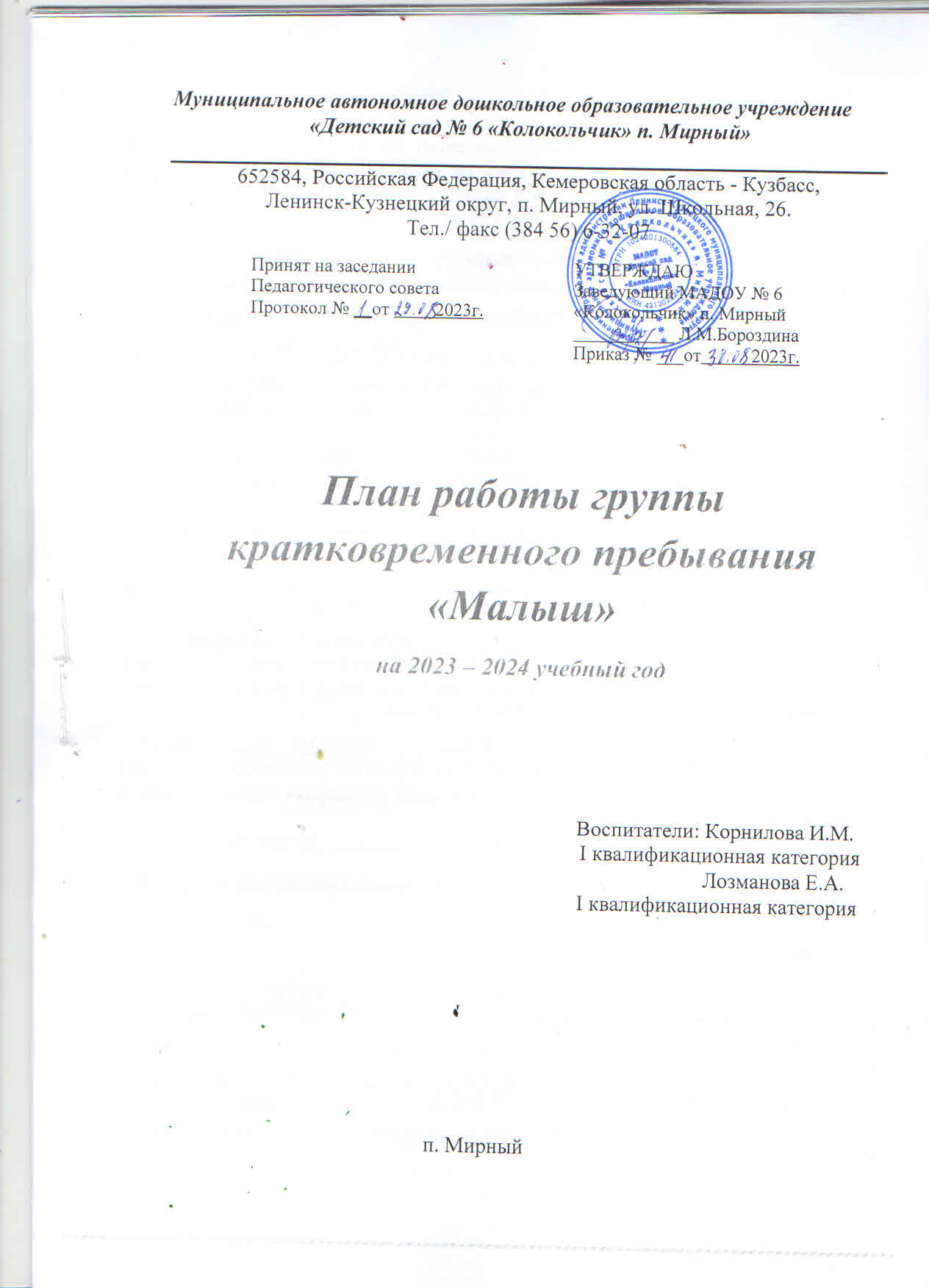                                                   п. МирныйАктуальность.Проблема разностороннего развития детей раннего возраста актуальна для педагогов и родителей. Если дети не посещают детский сад, то данную проблему можно частично разрешить, посещая группу кратковременного пребывания.                                                                                                  Ценность данной работы заключается в создании условий для воспитания и развития детей раннего возраста в условиях ДОО, привлекая к этой работе не только педагогов, но и родителей.Окружая ребенка раннего возраста любовью и заботой, родителям не стоит забывать о его развитии и воспитании, эффективность которых зависит от их активного участия в этих процессах. Но, как показывает практика, нередко им не хватает специальных педагогических знаний и умений в данной области. Каждая семья нуждается в квалифицированной психолого - медико-педагогической помощи специалистов. Совместными усилиями родители, педагоги, медицинские работники способны обеспечить малышу эмоциональный комфорт, создать условия для развития его способностей, сохранения здоровья и благополучной социализации в будущем.Так, средством повышения компетентности родителей в вопросах воспитания и развития детей раннего возраста в МАДОУ «Детский сад №6 «Колокольчик п. Мирный» была организована группа кратковременного пребывания «Малыш» (далее ГКП) для детей раннего возраста, обеспечив тем самым расширение социального пространства для развития ребенка, приобретения вне семейного социального опыта.     Цель организации ГКП «Малыш» - создание педагогического пространства , активного взаимодействия взрослых (родителей, педагогов) и детей, в котором ребенок получает опыт активного освоения мира в процессе различных видов деятельности.Задачи:раскрывать, сохранять и развивать психофизиологический потенциал каждого ребенка;выявлять и раскрывать его индивидуальность;развивать и поддерживать у ребенка доверительные взаимоотношения с взрослым, интерес к взрослому как партнеру по деятельности, интерес к сверстникам;приобщать ребенка к культурному наследию человечества  – знакомить с сенсорными эталонами, образцами фольклора, музыкальными произведениями и т.д.;способствовать своевременному физическому, сенсорно-речевому, музыкально-художественному развитию;развивать потребность в речевом общении;                                           оказывать консультативную	 помощь и поддержку	родителям	по вопросам воспитания и развития детей раннего дошкольного возраста;создавать условия для успешного прохождения каждым ребенком адаптации для поступлении в детский сад.Для выполнения поставленных задач в плане работы предусмотрены следующие виды деятельности.Действия с дидактическим материалом, дидактическими игрушками, предметами-орудиями, строительным материалом.Развитие активной и пассивной речи через ознакомление детей с окружающим.Развитие детского восприятия через подвижные и музыкальные игры.Показ и обыгрывание сказок, детских стихов, сюжетов из реальной жизни с использованием кукольного театра, мягких игрушек и т.д.Содержание работы с детьми                                                                                                                     Детско-родительские встречи проводятся в форме игрового сеанса два раза в неделю в соответствии с перспективным планом.                                                  Период работы группы: с сентября по май.Расписание игровых сеансов          Список детей группы кратковременного пребывания.Игровые сеансы состоят из нескольких блоков. Смена деятельности не дает малышам почувствовать усталость. Позволяет сохранить познавательную активность на протяжении всего времени пребывания. Не все блоки присутствуют на каждом игровом сеансе, они чередуются.В ходе игровых сеансов родители и дети перемещаются по детскому саду: музыкальный зал, спортивный зал, кабинет педагога дополнительного образования.Праздники: «Осень, в гости просим»! (октябрь)«Новый год, не за горами»! (декабрь)«Весна, весна на улице»! (май)Структура игрового сеанса:Блок № 1. Социализация - приветствие детей (ритуал приветствия) способствует снятию напряжения, вызывает положительные эмоции и настраивает на совместную деятельность. С детьми проводятся коммуникативные игры или игры малой подвижности, направленные на эмоциональное сближение и раскрепощение, развитие общей двигательной активности. Они сопровождаются стихами, тексты которых должны быть понятными детям раннего возраста. Игра «Здравствуйте ладошки», Игра с погремушкой, Игра «Ветерок»Блок № 2. Развитие мелкой моторики и сенсорики (пирамидки, шнуровки, грибные полянки, мозаика (крупная), вкладыши, предметные картинки, разрезные картинки и др.). С целью развития мелкой моторики, «разминки» пальчиков перед началом художественно-эстетической деятельности педагоги проводят пальчиковую гимнастику. Игры с вкладышами. Игры с массажными мячиками.Блок №3. Познавательно-речевой. Игры направлены на выполнение одного и того же действия с разными игрушками (рассматриваем глазки, носик … у собачки, зайчика и т.д.). Игра «Ладушки».Блок №4. Продуктивная деятельность (рисование, лепка, конструирование).  Краски, материалы для лепки являются для малыша не средством обучения, а материалом для исследования, способствующим познанию окружающего мира, где главным условием работы является продуктивная деятельность, которая должна доставлять удовольствие.«Украсим миску для собачки», «Зернышки для петушка» , «Морковка для зайчика», «Дорожка для зайчика»и т.д.Блок № 5. Музыкально-ритмические упражнения развивают у детей координацию, зрительную и слуховую память, а также умение соотносить свои движения со словами текста и с действиями других. «К нам пришла собачка…» и т .д.Дети с родителями могут посещать спортивный зал, где воспитатель проведет корригирующую гимнастику для профилактики нарушений опорно- двигательного аппарата и плоскостопия с использованием детских тренажеров.Блок № 6. Свободная игровая и предметная деятельность вместе с мамой. Специально организованная среда в ДОУ оснащена развивающими игровыми пособиями, оборудованием для развития. В помещении оборудованы сюжетные уголки с игрушками для развития игровых навыков. Каждому ребенку предоставляется свободный выбор игрушек и места для игры.  Игры в «сухом бассейне», «Игры с мячами».Блок № 7. Социализация – прощание.Завершается игровой сеанс ритуалом прощания, настраивающим детей на дружеский лад. Игра «До свидания».Детско-родительские встречи проходят в теплой, уютной обстановке. Они помогают малышам получить новый опыт общения с родителями. Совместная деятельность способствует формированию личности ориентированного взаимодействия взрослого с ребенком.Формы взаимодействия с родителямиРабота группы кратковременного пребывания не ограничивается только детско-родительскими встречами. Получить готовый  теоретический материал по той или иной теме, обсудить различные ситуации детско- родительского взаимодействия, предложить свои варианты решения чтобы лучше понять своих детей, становится возможным благодаря разнообразным формам взаимодействия с родителями:1.индивидуальные консультации2.беседы3.мастер-классы4.библиотека для родителей.                                   Перспективный план работы                      консультационного пункта для родителейПерспективное	планирование	группы кратковременного пребыванияСентябрьОктябрьНоябрьДекабрьЯнварьФевральМартАпрельМай          Дни недели               Время        Кто проводит 1-3 неделя месяца 1-3 неделя месяца 1-3 неделя месяцаПонедельник Среда15.30 – 16.3015.30 – 16.30ВоспитательКорнилова И.М.2-4 неделя месяца2-4 неделя месяца2-4 неделя месяцаВторник Четверг15.30 – 16.3015.30 – 16.30ВоспитательЛозманова Е.А.Работа консультативного пункта для родителей (по запросу семей)Работа консультативного пункта для родителей (по запросу семей)Работа консультативного пункта для родителей (по запросу семей)№п.п                   Фамилия Имя ребёнка    Дата рождения1.Бобровский Антон Александрович19.04.20222.Вовченко Ярослав Алексеевич19.07.20203.Есаулов Ярослав Евгеньевич01.1120214.Мнацаканян Артур Аветикович11.10.20225.Октябрёв Александр Денисович16.08.20226.Хакимьянова Мия Радьевна08.10.20227.Химатов Оятулло Изатуллоевич01.09.20218.Шашкина Алёна Валерьевна20.03.20239.МесяцТемаСентябрьЭкскурсия по детскому саду.Октябрь«Какие они – малыши?»Возрастные особенности развития детей.Ноябрь«Режим дня и его значение».Декабрь«Особенности игровой деятельности детей раннего возраста».ЯнварьКакой должна быть жизнь ребенка, не посещающего детский сад.Февраль«Влияние развития моторики на развитие речи».Март«Окружающая среда как фактор развития и воспитания».Апрель«Оздоровительно-закаливающие мероприятия с детьми »(медсестра).Май«Адаптация к детскому саду»«Готов ли ваш ребенок к детскому саду?»НеделяТема1.Обработка информации из детской поликлиники о контингенте детей, не посещающих МАДОУ.Телефонный опрос родителей, желающих посещать группу кратковременного пребывания.2.Встреча с родителями, сбор необходимой документации.Анкетирование.3.Тема «Знакомство с детским садом».Цель: вызвать у детей положительные эмоции от встречи с новыми людьми; познакомить с помещениями, где будут проходить игровые сеансы, игрушками.Знакомство с детьми.Свободные игры детей.Экскурсия по детскому саду.Беседа с родителями об особенностях развития детей.4.Знакомство с детьми.Свободные игры детей.Экскурсия по детскому саду.Беседа с родителями об особенностях развития детей.Название блокаСодержание блокаЗадачиПримечание                                       1 неделя «В гости к нам пришла собачка»                                       1 неделя «В гости к нам пришла собачка»                                       1 неделя «В гости к нам пришла собачка»                                       1 неделя «В гости к нам пришла собачка»Игра – приветствие«Здравствуйте, ладошки!»(А. Картушина)Создавать хорошеенастроение,настраивать на позитивное восприятие окружающихДыхательная гимнастикаУпражнение на развитие речевого дыхания «Тепло -холодно».Побуждатьребенка	к дыхательным упражнениям.Мама дует теплым и холодным воздухом на	наладошки малыша.Музыкально- двигательная активностьПодвижная	игра«Догони собачку».Ходьба по кругу, бег; пролезать под дугами.Упражнение выполняются вместе с мамами.Речевое развитиеРассматривание собачки – игрушки (глазки, ушки, носик,лапки…)Вызывать положительные эмоции от встречи с новым игровым персонажем; закреплять умение определять части тела животного;учить	слушать короткое литературноепроизведение (потешку).Игрушку получает каждый ребенок и играет в индивидуальном темпе.Продуктивная деятельностьСенсомоторное развитиеСвободная игровая и предметнаядеятельностьвместе с мамойКаждому ребенку предоставляетсясвободный выбор игрушек(каталки,«сухой бассейн», модульная детская горка) и место для игры (спортивныйзал).Вызывать положительные эмоции. Развивать самостоятельностьРитуал прощанияИгра «До свидания».( Е. Железнова)Завершение встречи, настрой детей на положительныйлад.Задание родителямРассматриваниесобачки-игрушки дома(глазки,ушки,носик, лапки…), повторение приветствия.Закрепление полученного опыта совместной деятельности.Родителям предлагаютсяДетские книги («библиотекамалыша») 	ипамятки с приветствием	сс приветствием	и прощанием.                                  2 неделя «Собачка принесла мячики»                                  2 неделя «Собачка принесла мячики»                                  2 неделя «Собачка принесла мячики»                                  2 неделя «Собачка принесла мячики»Игра – приветствие«Здравствуйте ладошки».(А. Картушина)Создавать хорошеенастроение,настраивать на позитивное восприятие окружающих детей ивзрослых.Дыхательная гимнастикаУпражнение на развитие речевого дыхания«Листочки летят».Побуждать ребенка к дыхательным упражнениям.Мама дует на бумажные листочки привязанные к ниткеМузыкально- двигательная активностьПодвижная игра «Догони собачку», упражнение «Мячики раскатились»,«Мячик». (Е. Железнова)Ходьба покругу; ходьба по ребристой дорожке,пролезание под дугами,перекатываниемячиков друг другу.Упражнение выполняются вместе с мамами, перекатывание мячиков – работа в парах.РечевоеразвитиеПродуктивная деятельностьРисование «Украсим миску для собачки».Побуждать детей к продуктивной деятельности; учить приемам рисования пальцами.Возможно, дети не захотят рисовать, они могутнаблюдать.Сенсомоторное развитие«Собери мячики в ведерки» «Кукла с мячиком».(Е. Железнова)Формировать представление о цвете; учить соотносить предметы по цвету;Развивать моторику.Мамам и малышам необходимособрать мячики в ведерки. Свободная игровая ипредметная деятельностьвместе с мамойКаждому ребенку предоставляетсяСвободны выбор игрушек (пирамидки, матрешки, вкладыши) иместо для игры.Ритуал прощанияИгра  «До свидания»(Е. Железнова)Завершение встречи,настрой детей на положительный лад.Задание родителямРаскрасить силуэт собачки,(рисование пальцами).Закрепление полученного опытасовместной деятельности.Родителям предлагается шаблоны«Собачка»                                         3неделя «Собачка хочет поиграть»                                         3неделя «Собачка хочет поиграть»                                         3неделя «Собачка хочет поиграть»                                         3неделя «Собачка хочет поиграть»Игра – приветствие«Здравствуйте ладошки».(А. Картушина)Создавать хорошее настроение, настраивать на позитивное восприятие окружающихдетейДыхательная гимнастикаУпражнение на развитие речевого дыхания «Тепло -холодно».ПобуждатьРебенка к дыхательным упражнениям.Музыкально- двигательная активностьПодвижная игра«Догони собачку».ПобуждатьДетей кдвигательной активности;учить ходить по ребристой дорожке,Упражнение выполняются вместе с мамами.РечевоеразвитиеРассматривание собачки – на картинке (глазки, ушки,носик, лапки…);слушание песенок со звукоподражанием про собачку.Вызывать положительные эмоции от встречи с новым игровым персонажем; закреплять умение показывать собачку; учить слушать короткое музыкальное произведение (песенку).ИспользуютсяДемонстрационные и раздаточные картинки.Продуктивная деятельностьСенсомоторное развитиеСвободная игровая ипредметная деятельностьвместе с мамойИгры в	«сухом бассейне»:«Приветствие»Покатился,Покатился шарик по дорожке,Прыг-скок, прыг- скок к ребятам в ладошки.«Добрый день, Настенька!Ритуал прощанияИгра«Досвидания».(Е. Железнова)Завершение встречи,Настрой детей на положительныйлад.Задание родителямПовторение приветствиярассматривание и чтение детских книг(про собачку).Закрепление полученного опытасовместной деятельности.Родителям предлагаетсяДетские книги («библиотекамалыша»).                                   4 неделя «Праздник у собачки»                                   4 неделя «Праздник у собачки»                                   4 неделя «Праздник у собачки»                                   4 неделя «Праздник у собачки»Игра -приветствие«Здравствуйте ладошки».(А. Картушина)Создавать хорошеенастроение,настраивать на позитивное восприятие окружающих детей и взрослых.Дыхательная гимнастикаУпражнение на развитие речевого дыхания«Листочки летят».Побуждать ребенка к дыхательным упражнениям.Мама дует на бумажные листочки,привязанные к нитке.Музыкально- двигательная активностьПодвижная игра«Догони собачку», упражнение «Мячикираскатились», «Мячик».( Е. Железнова)Ходьба по кругу;ходьба по ребристой дорожке,пролезание под дугами,перекатывание мячиков друг другу.Упражнениевыполняются вместе с мамами, перекатываниемячиков – работа в парах.РечевоеразвитиеПродуктивная деятельностьЛепка «Конфетки для собачки».Побуждать детей к продуктивной деятельности с помощью игрового приема; учить приему отщипывания и прижимания пальцемпластилина на  картоннуюоснову.Возможно, дети не захотят лепить, они могутнаблюдать.Сенсомоторное развитиеСвободная игровая ипредметная деятельностьвместе с мамойИгры в	«сухом бассейне». «Приветствие» Покатился,покатился шарик по дорожке,Прыг-скок, прыг- скок к ребятам в ладошки.Добрый день, Настенька!Ритуал прощанияИгра «До свидания»Е. ЖелезноваЗавершение встречи, настрой детей наположительный лад.Задание родителямПовторение -Лепка «Конфетки для собачки»,рассматривание игрушек иликартинок«Собачка».Закрепление полученного опытасовместной деятельности.Название блокаСодержание блокаЗадачиПримечание                                  1 неделя «Зайка в гости к нам пришёл»                                  1 неделя «Зайка в гости к нам пришёл»                                  1 неделя «Зайка в гости к нам пришёл»                                  1 неделя «Зайка в гости к нам пришёл»Игра -приветствие«Приветствие». (Е. Железнова)Создавать хорошее настроение,настраивать на позитивное восприятие окружающих детей и взрослых.Дыхательная гимнастикаУпражнение на развитиеречевого дыхания«Зайка бегал иустал, подуйте на него».Побуждать ребенка к дыхательным упражнениям.Мама дует на зайчика и затем на ладошки малыша.Музыкально- двигательная активностьПесня «Зайка», русская народная мелодия, обр. Г. Лобачева, сл. Т. Бабаджан (выполнять движения по тексту).Учить детей слушать, пониматьсодержание потешки и выполнять игровые действия в соответствии с текстом; вызвать эмоциональныйотклик на произведение.Упражнение выполняются вместе с мамами.РечевоеразвитиеРассматривание зайчика – игрушки (глазки, ушки, носик,лапки…).Вызывать положительные эмоции от встречи с новым игровымперсонажем; закреплять умение определять части тела животного; учить слушатькороткое произведение (потешку)Игрушкуполучает каждый ребенок и играет виндивидуальном темпе.Продуктивная деятельностьСенсомоторное развитиеСвободная игровая ипредметная деятельностьвместе с мамойКаждому ребенку предоставляется свободный выбор игрушек (каталки, качели- каталки, машины большие) и местодля игры (спортивный зал).Ритуал прощанияИгра «До свидания»(Е. Железнова)Завершение встречи, настрой детей на положительныйлад.Задание родителяммаме заучитьстихотворение«Покатился зайка вниз».Закрепление полученного опытасовместной деятельности, подготовка к предстоящейвстречи.памятки с текстомстихотворения.                                        2 неделя «В гостях у зайчика»                                        2 неделя «В гостях у зайчика»                                        2 неделя «В гостях у зайчика»                                        2 неделя «В гостях у зайчика»Игра -приветствие«Приветствие» (Е. Железнова)Создавать хорошеенастроение,настраивать на позитивное восприятие окружающихдетей и взрослых.Дыхательная гимнастикаУпражнение на развитиеречевого дыхания«Зайка бегал иустал, подуйте на него».Побуждать ребенка к дыхательным упражнениям.Мама дует на зайчика и затем на ладошкималыша.Музыкально- двигательная активностьПесня «Зайка», русская народная мелодия, обр. Г. Лобачева, сл. Т. Бабаджан (выполнять движения по тексту).Учить детей слушать, пониматьсодержание потешки и выполнять игровые действия в соответствии с текстом; вызвать эмоциональныйотклик на произведение.Упражнение выполняются вместе с мамами, катание горкисопровождается стихотворением.РечевоеразвитиеРассматривание зайчика – мягкой игрушки (глазки, ушки, носик,лапки, мягкий, пушистый…).Вызывать положительные эмоции от встречи с новым игровымперсонажем; закреплять умениепоказывать части тела зайчика.Используютсямягкие игрушки.Продуктивная деятельностьРисование«Дождик» (рисование пальчиком)Побуждать детей к продуктивной деятельности с помощью игрового приема; учить приемам рисованияпальчиковыми красками.Используются заготовки тучек на листе А 4.Сенсомоторное развитиеСвободная игровая ипредметная деятельностьвместе с мамойПредложитьмягкий модуль (горка, кубы, валики, стойкадля подлезания).Ритуал прощанияИгра «До свидания».Завершение встречи, настройдетей на положительный лад.Задание родителямРисованиепальчиковыми краскамиЗакрепление полученного опытасовместной деятельности, подготовка к предстоящейвстречи.Родителям предлагается шаблоны «Тучка»                                           3 неделя «Зайка играет»                                           3 неделя «Зайка играет»                                           3 неделя «Зайка играет»                                           3 неделя «Зайка играет»Игра -приветствие«Приветствие» (Е. Железнова)Создавать хорошее настроение,настраивать на позитивное восприятие окружающихдетей и взрослых.Дыхательная гимнастикаУпражнение на развитиеречевого дыхания«Листочки летят».Побуждать ребенка к дыхательным упражнениям.Мама   дует на бумажные листочки, привязанные к нитке.Музыкально- двигательная активностьПодвижная игра«Погремушки». Е. ЖелезноваВыполнениедвижений под музыку.Упражнениевыполняются вместе с мамами.РечевоеразвитиеПродуктивная деятельностьСенсомоторное развитиеЗайка принес пирамидки Игра«Собери пирамидку».Датьпредставление о пирамидке испособахобращения с ней, учить снимать и надевать кольца на стержень пирамидки.Упражнение выполняются вместе с мамами.Свободная игровая ипредметная деятельностьвместе с мамойКаждому ребенку предоставляется свободный выбор игрушек (коляски с куклами,машины большие,каталки) и место для игры.Ритуал прощанияИгра «До свидания».(Е. Железнова)Задание родителямИгры спирамидками.Закрепление полученного опытасовместной деятельности.Родителям предлагаются пирамидки.                                      4 неделя «Морковка для зайчика»                                      4 неделя «Морковка для зайчика»                                      4 неделя «Морковка для зайчика»                                      4 неделя «Морковка для зайчика»Игра -приветствиеИгра«Приветствие». (Е. Железнова)Создавать хорошеенастроение,настраивать на позитивное восприятия окружающихдетей и взрослых.Дыхательная гимнастикаУпражнение на развитиеречевого дыхания«Снежинки летят».Побуждать ребенка к дыхательным упражнениям.Мама дует на бумажныеснежинки, привязанные к нитке.Музыкально- двигательная активностьКатание с горки«Догони зайчика» (катание с горкисопровождается стихотворением); упражнение«Собериморковки в корзинку».Вызывать двигательную активность с помощьюигрового сюжета.Упражнение выполняются вместе с мамами.РечевоеразвитиеПродуктивная деятельностьЛепка «Морковка для зайчика».Побуждать детей к продуктивной деятельности с помощью игрового приема; учить приемуотщипывания и прижимания пальцемпластилина на картоннуюоснову.Задание выполняется совместно с мамами.Сенсомоторное развитиеСвободная игровая ипредметная деятельностьвместе с мамойКаждому ребенку предоставляется свободный выбор игрушек (музыкальные инструменты) и место для игры.«Музыкальныеигрушки» Е. Железнова.Ритуал прощанияИгра «До свидания».(Е. Железнова)Завершение встречи, настрой детей наположительный лад.Задание родителямЧтение стихов и потешек про зайчика.Закрепление полученного опытасовместной деятельности.Родителям предлагается детские книги («библиотекамалыша»)Название блокаСодержание блокаЗадачиПримечание                                                 1 неделя «Кошечка»                                                 1 неделя «Кошечка»                                                 1 неделя «Кошечка»                                                 1 неделя «Кошечка»Игра -приветствиеИгра-приветствие«Здравствуйте ладошки».(Е. Железнова)Создавать хорошеенастроение,настраивать на позитивное восприятие окружающихдетей и взрослыхДыхательная гимнастикаУпражнение на развитие речевого дыхания «Кошкежарко».Побуждать ребенка к дыхательнымупражнениям.Мама с ребенком дуют на кошку, затем на ладошкималыша.Музыкально- двигательная активностьСлушание«Серенькаякошка» и выполнение движений под музыку.РазвиватьСлуховое восприятие; вызывать положительные эмоции отслушаниямузыки; учить выполнять простыедвижения.УпражнениеВыполняетсявместе с мамами.РечевоеразвитиеРассматривание кошечки – игрушки (глазки, ушки, носик,лапки…).Вызывать положительные эмоции от встречи с новым игровымперсонажем; закреплять умениеопределять части тела животного; учить слушатькороткое произведение (потешку).Игрушкуполучает каждый ребенок и играет виндивидуальном темпе.Продуктивная деятельностьСенсомоторное развитиеСвободная игровая ипредметная деятельностьвместе с мамойКаждому ребенку предоставляется физкультурное оборудование (горка измодулей, мячиразных размеров) и место для игры.Ритуал прощанияИгра «До свидания».(Е. Железнова)Завершение встречи, настрой детей наположительный лад.Задание родителямМамам заучить потешку «Все котятки мылилапки».Подготовка к предстоящей встрече.Родителям предлагается памятки спотешками.                                             2 неделя «Кошка с котятами»                                             2 неделя «Кошка с котятами»                                             2 неделя «Кошка с котятами»                                             2 неделя «Кошка с котятами»Игра -приветствиеИгра-приветствие«Здравствуйте ладошки».(Е. Железнова)Создавать хорошеенастроение,настраивать на позитивное восприятие окружающихдетей и взрослых.Дыхательная гимнастикаУпражнение на развитие речевого дыхания «Дуемна снежинку».Побуждать ребенка к дыхательнымупражнениям.Мама с ребенком дуют наснежинку.Музыкально- двигательная активностьВыполнение движений по тексту потешки«Все котятки мыли лапки».Побуждать детей к выполнению движений с помощьюигрового сюжета.Упражнение выполняются вместе с мамами.РечевоеразвитиеРассматривание картинки «Кошка с котятами».Вызывать положительные эмоции от встречи с новым игровымперсонажем; закреплять представление о величине«большой - маленький».Используютсядемонстрационные и раздаточныекартинки.Продуктивная деятельностьРисованиепальчиковыми красками«Кошкины следы на дорожке».Побуждать детей к продуктивной деятельности с помощью игрового приема; учить приемам рисованияпальчиковыми красками.Рисование выполняется вместе с мамами.Сенсомоторное развитиеСвободная игровая ипредметная деятельностьвместе с мамойКаждому ребенку предоставляется свободный выбор игрушек и местодля игры.Ритуал прощанияИгра «До свидания»Завершение встречи, настрой детей наположительный ладЗадание родителямПостроить совместно с ребенкомдорожку длякотенка и кошки из кирпичиков.Закрепление опыта совместной деятельности.Родителям предлагаются наборыкирпичиков.                                             3 неделя «Котята играют»                                             3 неделя «Котята играют»                                             3 неделя «Котята играют»                                             3 неделя «Котята играют»Игра -приветствиеИгра-приветствие«Здравствуйте ладошки»Создавать хорошеенастроение,настраивать на позитивное восприятие окружающихдетей и взрослых.Дыхательная гимнастикаУпражнение на развитие речевого дыхания«Котенку жарко».Побуждать ребенка кдыхательным упражнениям.Мама дует накотенка, затем на ладошки малышаМузыкально- двигательная активностьСлушаниепесенки«Серенькая кошка» и выполнение движенияРазвиватьслуховоевосприятие; вызывать положительные эмоции отслушаниямузыки; учить выполнять простыедвижения.Упражнениевыполняются вместе с мамами.РечевоеразвитиеРассматривание картинки «Кошка с котятами».Вызывать положительные эмоции от встречи с новым игровымперсонажем; закреплять представление о величине«большой - маленький»Используютсядемонстрационные и раздаточныекартинки.Продуктивная деятельностьСенсомоторное развитиеИгра «Соберимячики по цвету».Формировать представление о цвете; учитьсоотносить предметы по цвету; развиватьмоторику.Мамам и малышамнеобходимособрать мячики в ведерки по цвету.Свободная игровая ипредметная деятельностьвместе с мамойКаждому ребенку предоставляется свободный выбор игрушек и местодля игры.Ритуал прощанияИгра «До свидания».Завершение встречи, настрой детей наположительный лад.Задание родителямРаскраситьсилуэт кошки (рисованиепальчиковыми красками).Закрепление полученного опыта совместной деятельности.Родителям предлагаются картонныесилуэты кошки.                                           4 неделя «В гостях у ёлки»                                           4 неделя «В гостях у ёлки»                                           4 неделя «В гостях у ёлки»                                           4 неделя «В гостях у ёлки»Игра -приветствиеИгра-приветствие«Здравствуйте ладошки».Создавать хорошеенастроение,настраивать на позитивное восприятие окружающихдетей и взрослыхДыхательная гимнастикаУпражнение на развитие речевого дыхания «Пошелснег».Побуждать ребенка к дыхательнымупражнениям.Дети сдуют снежинки сладошки мамы.Музыкально- двигательная активностьПодвижная игра«Снежки».Дать возможность реализовать потребность в движении;создавать положительный эмоциональныйнастрой.Мамы бросают снежки в деток, затем наоборот.РечевоеразвитиеПросмотр инсценировки«Два веселых гуся».Создавать положительный эмоциональный настрой при просмотреинсценировки.Используетсякукольный театр.Продуктивная деятельностьРассматривание елки, украшение.Создавать положительный эмоциональный настрой от встречи с новогоднейёлкой;активизировать в речи слова по теме.Мамы и малыши наряжают ёлку.Сенсомоторное развитиеИгра с прищепками«Солнышко» Песенка«Солнышко» Е. Железнова.Развивать мелкую моторику пальцев рук.Упражнение выполняется вместе с мамой. Текст смотреть в приложении.Свободная игровая ипредметная деятельностьвместе с мамойКаждому ребенку предоставляется свободный выбор игрушек и местодля игры.Ритуал прощанияИгра «До свидания».Завершение встречи, настрой детей на положительныйлад.Задание родителямНазвание блокаСодержание блокаЗадачиПримечание                                        3 неделя «Игрушки для малышей»                                        3 неделя «Игрушки для малышей»                                        3 неделя «Игрушки для малышей»                                        3 неделя «Игрушки для малышей»Игра – приветствиеИгра- приветствие«Здравствуйте ладошки».Создавать хорошеенастроение,настраивать на позитивное восприятие окружающих детей ивзрослых.Дыхательная гимнастикаУпражнение на развитиеречевого дыхания «Пошел снег».Побуждать ребенка к дыхательным упражнениям.Дети сдуют снежинки сладошки мамы.Музыкально- двигательная активностьМузыкальная игра«Неваляшки» Е. Железнова, игра«Катание мячика».Учить кататьмячи в заданном направлении; побуждатьдетей к движению с помощью игровогосюжета.Упражнение выполняются вместе с мамами. Речевое развитиеРассматривание куклы – (глазки,ушки, носик, руки).«Кукла»Е. ЖелезноваВызывать положительныеэмоции от встречи с новым игровымперсонажем; закреплять умение определять части телакуклы; учить слушатькороткое литературное произведение(потешку).Игрушку получает каждый ребенок ииграет в индивидуальном темпе.Сенсомоторное развитиеПирамидка, кубики,Учить снимать и надеватькольца на стерженьпирамидки; учить детей приемуналожениякубик на кубик пристроительстве башни.Упражнение выполняются вместе с мамами.Свободная игровая и предметнаядеятельностьвместе с мамойКаждому ребенкупредоставляется свободный выбор игрушек иместо для игры.Ритуал прощанияИгра «До свидания».Завершение встречи,настрой детей на положительныйлад.Задание родителямПовторитьмузыкальную игру«Неваляшки».Закрепление полученного опытасовместной деятельности.Родителям предлагаетсяпамятки с текстом песенки.                              4 неделя «Загудел паровоз и вагончики привез»                              4 неделя «Загудел паровоз и вагончики привез»                              4 неделя «Загудел паровоз и вагончики привез»                              4 неделя «Загудел паровоз и вагончики привез»Игра – приветствиеИгра- приветствие«Здравствуйте ладошки».Создавать хорошеенастроение,настраивать на позитивное восприятие окружающих детей ивзрослых.Дыхательная гимнастикаУпражнение выполняютсявместе с мамами.«Подуй на снежинку».Побуждать ребенка к дыхательным упражнениямДети дуют на снежинку.Музыкально- двигательная активностьИгра «Прятки».Побуждать к выполнению движениесогласно тексту потешки; учить выполнять простейшиедействия.Упражнение выполняются вместе с мамами.Речевое развитие---Продуктивная деятельностьРисование«Снежные дорожки для паровоза».Активизировать продуктивную деятельность; учить приемам рисования Совместное рисование.Сенсомоторное развитиеИгры с бубном, погремушкой, барабаном иколокольчиком.«Музыкальныеинструменты» Е. ЖелезноваУпражнять в игровомвзаимодействии.Предлагаются по две игрушки (для мамы и малыша). Свободная игровая и предметнаядеятельностьвместе с мамойКаждому ребенкупредоставляется свободныйвыбор игрушек иместо для игрыРитуал прощанияИгра «До свидания».Завершение встречи,настрой детей на положительныйлад.Задание родителямЧтениехудожественной литературы(А. Барто«Игрушки»).Закрепление полученного опытасовместной деятельности.Родителям предлагается детские книги («библиотекамалыша»).Название блокаСодержание блокаЗадачиПримечание                                           1 неделя «Петушок в гостях у детей»                                           1 неделя «Петушок в гостях у детей»                                           1 неделя «Петушок в гостях у детей»                                           1 неделя «Петушок в гостях у детей»Игра – приветствиеИгра«Приветствие».Создавать хорошеенастроение,настраивать на позитивное восприятие окружающих детей ивзрослых.Дыхательная гимнастикаУпражнение выполняются вместе с мамами.«Подуй на снежинку».Побуждать ребенка к дыхательным упражнениямМама дует наснежинку, лежащую на ладошкималыша.Музыкально- двигательная активностьПальчиковаягимнастика «Петя– Петушок», свободные движения под музыку.Развивать мелкуюмоторику;учить слушать музыку; вызывать положительные эмоции от встречи смузыкой.Упражнение выполняются вместе с мамами.Речевое развитиеРассматривание петушка –игрушки (глазки,носик, лапки, хвостик…).«Петушок»Е. ЖелезноваВызывать положительныеэмоции от встречи с новым игровым персонажем; закреплятьумение показывать части телаптицы; учить слушатькороткое литературное произведение(потешку).Игрушку получает каждый ребенок ииграет в индивидуальном темпе.Продуктивная деятельностьСенсомоторное развитиеСвободная игровая и предметнаядеятельностьвместе с мамойКаждому ребенку предоставляется свободный выбор игрушек и местодля игрыРитуал прощанияИгра «До свидания».Завершение встречи,настрой детей наположительны й лад.Задание родителямПовторить потешку «Петя - Петушок».Закрепление полученного опытасовместнойРодителям предлагаютсяпамятки с текстом потешки.                                                2 неделя «Курочка»                                                2 неделя «Курочка»                                                2 неделя «Курочка»                                                2 неделя «Курочка»Игра – приветствиеИгра«Приветствие». (Е. Железнова)Создавать хорошеенастроение,настраивать на позитивное восприятие окружающих детей ивзрослых.Дыхательная гимнастика«Подуй на снежинку»Побуждать ребенка к дыхательнымупражнениям.Мама дует наснежинку, лежащую на ладошкималыша.Музыкально- двигательная активностьУпражнение«Собери зернышки», свободныедвижения под музыку.Учить собирать предметы в ведерко; вызывать положительные эмоции от встречи смузыкой.Упражнение выполняются вместе с мамами.Речевое развитиеРассматривание курочки - игрушки (глазки, носик, лапки, хвостик…).Вызывать положительные эмоции от встречи с новым игровым персонажем; закреплятьумение показывать части тела птицы;активизировать в детской речи«Курочка»; вызывать к произнесениюзвукоподражан ий «ко-ко-ко».Используют игрушки.Продуктивная деятельностьРисованиепальчиковыми красками «Зернышки для Курочки».Активизировать продуктивную деятельность; учить работать спальчиковыми красками.Используются пальчиковыекраски.Сенсомоторное развитиеСвободная игровая и предметнаядеятельностьвместе с мамойКаждому ребенку предоставляется свободный выбор игрушек и местодля игрыРитуал прощанияИгра «До свидания»Завершение встречи,настрой детей на положительный ладЗадание родителямМаме заучить потешку «Вышла курочка гулять»Подготовка к предстоящей встречеРодителям предлагаютсяпамятки с текстом потешки                                   3 неделя «Курочка с цыплятами»                                   3 неделя «Курочка с цыплятами»                                   3 неделя «Курочка с цыплятами»                                   3 неделя «Курочка с цыплятами»Игра – приветствиеИгра«Приветствие» Е. ЖелезноваСоздавать хорошеенастроение,настраивать на позитивное восприятие окружающих детей ивзрослыхДыхательная гимнастика---Музыкально-двигательная активностьПесня «Вышла курочка гулять», подвижная игра«Догони курочку».Закреплять умениеперешагивать черезпрепятствие; побуждать детей к движению спомощью игрового сюжетаУпражнение выполняются вместе с мамами.Речевое развитиеРассматривание картины«Курочка с цыплятами».Вызывать положительные эмоции от встречи с новым игровым персонажем; вызывать к произнесению звукоподражан ий «ко-ко-ко» и«пи-пи-пи».-Продуктивная деятельность---Сенсомоторное развитиеПересыпание крупы «Угости курочку».Датьпредставление о крупе испособах обращения с ней,пересыпатькрупу из одной ёмкости в другую.Мама и малыш выполняютдействия вместе.Свободная игровая и предметнаядеятельностьвместе с мамойКаждому ребенку предоставляется свободный выбор игрушек и местодля игры.Ритуал прощанияИгра «До свидания»Завершение встречи,настрой детей на положительный лад.Задание родителямЧтение сказки«Курочка Ряба».Подготовка к предстоящей встрече.Родителямпредлагаются книги («библиотекамалыша»).                                         4 неделя «Курочка Ряба»                                         4 неделя «Курочка Ряба»                                         4 неделя «Курочка Ряба»                                         4 неделя «Курочка Ряба»Игра – приветствиеИгра«Приветствие»Создавать хорошеенастроение, настраивать на позитивное восприятия окружающих детей ивзрослых.Дыхательная гимнастика---Музыкально- двигательная активностьСвободные движения под музыку.Вызывать двигательную активность с помощью игровогосюжета.Упражнение выполняются вместе с мамами.Речевое развитиеПросмотр спектакля«Курочка Ряба».Вызывать положительны й настрой от встречи сосказочным персонажем; вызывать к повторениюзвукоподражан ий и слов (ко- ко, пи-пи, дед,баба).Мамы усаживают детей на коленки, а педагоги с помощьюнастольного театра показывают ирассказываютсказку «Курочка Ряба».Продуктивная деятельностьКонструирование«Дом для курочки».Побуждать детей кпродуктивной деятельности с помощью игровогоприема; учить приемунакладывания кубик на кубик.Задание выполняется совместно с мамами.Сенсомоторное развитие---Свободная игровая и предметнаядеятельностьвместе с мамойКаждому ребенку предоставляется свободный выборигрушек и место для игры.Ритуал прощанияИгра «До свидания»Завершение встречи,настрой детей наположительны й лад.Задание родителямПовторение стихов и потешек по темеЗакрепление полученного опытаСовместной деятельностиРодителям предлагаютсяДетские книги «библиотека малыша»Название блокаСодержание блокаЗадачиПримечание                                     1 неделя «К нам пришла кукла Таня»                                     1 неделя «К нам пришла кукла Таня»                                     1 неделя «К нам пришла кукла Таня»                                     1 неделя «К нам пришла кукла Таня»Игра – приветствиеИгра-приветствие«Здравствуйте ладошки».Создавать хорошеенастроение,настраивать на позитивное восприятие окружающих детей ивзрослых.Дыхательная гимнастика«Горячий чай».Побуждать ребенка к дыхательнымупражнениям.Мама дует на«горячий чай».Музыкально- двигательная активностьПодвижная игра«Поиграй скуклой Таней».Выполнение основных движений помузыку.«Зарядка» Е. Железнова.Речевое развитиеРассматривание куклы игрушки (глазки, ушки, носик, ручки, ножки…).Вызывать положительные эмоции от встречи с новым игровым персонажем; закреплятьумение определять части телачеловека; закреплять умениепоказывать на кукле и насобственном теле.Игрушку получает каждый ребенок и играет в индивидуальном темпе.Продуктивная деятельностьРисование«Угощение для Тани».Побуждатьдетей к продуктивной деятельности;учить приемам совместного рисованияфломастером круга(печенье).Предлагаютсяфломастеры на водной основе.Сенсомоторное развитиеИгра «Бусы для куклы».Нанизывание деревянных бусинок нашнурок.Совместно с мамой.Свободная игровая и предметнаядеятельностьвместе с мамойКаждому ребенку предоставляется свободный выборигрушек и место для игрыРитуал прощанияИгра «До свидания».Завершение встречи,настрой детей наположительный лад.Задание родителямПовторить приемсовместного рисованияЗакреплениеполученного опытасовместной деятельности-                                            2 неделя «Бусы для Тани»                                            2 неделя «Бусы для Тани»                                            2 неделя «Бусы для Тани»                                            2 неделя «Бусы для Тани»Игра – приветствиеИгра-приветствие«Здравствуйте ладошки».Создавать хорошеенастроение,настраивать на позитивноевосприятиеокружающих детей ивзрослых.Дыхательная гимнастикаИгра «Тепло - холодно».Побуждать ребенка к дыхательным упражнениям.Мама дует теплым и холодным воздухом на ладошкималыша; малыш дует на ладошки мамы.Музыкально- двигательная активностьПальчиковая гимнастика«Ладушки».Развивать мелкуюмоторику; вызывать положительные эмоции отсовместной деятельности.Упражнение выполняются вместе с мамами.Речевое развитиеНаблюдение задемонстрацией действий (Таня ест, накормимкуклу, покачаем куклу, кукласпит…).Вызыватьположительные эмоции от встречи с новым игровым персонажем;учить слушать и наблюдать за действиямивзрослых.Действия с куклойпоказывает педагог, затем мама.Продуктивная деятельностьКонструирование«Стол для Тани».Учить приему накладывания кирпичика накубик.Предлагаетсянебольшая кукла, набор кубик икирпичик.Сенсомоторное развитиеИгра «Собери бусы для Тани».Развивать мелкуюмоторику,координацию движений;формировать представление о форме ивеличине.Предлагаются наборы крупных бусин и шнурок.Свободная игровая и предметнаядеятельностьвместе с мамойКаждому ребенку предоставляетсясвободный выбор игрушек и место для игрыРитуал прощанияИгра «До свидания».Завершение встречи,настрой детей на положительныйлад.Задание родителям«Бусы для мамы» совместное изготовление бус из макаронных изделий; повторитьдействия с куклой.Закрепление полученного опытасовместной деятельности.-                                             3 неделя «Поиграем с Таней»                                             3 неделя «Поиграем с Таней»                                             3 неделя «Поиграем с Таней»                                             3 неделя «Поиграем с Таней»Игра – приветствиеИгра-приветствие«Здравствуйте ладошки».Создавать хорошеенастроение,настраивать на позитивное восприятие окружающих детей ивзрослых.Текст смотреть в приложении.Дыхательная гимнастикаУпражнение«Горячий чай».Побуждать ребенка к дыхательнымупражнениям.Мама дует на«горячий чай».Музыкально- двигательная активностьВыполнение движений по тексту потешки«Танямаленькая».Закреплятьнавыки ходьбы в определенномнаправлении с притопываниемУпражнение выполняются вместе с мамами. Текст смотреть вприложении.Речевое развитиеСовместные игровые действия с куклой(накорми куклу, покачай, уложи спать).Вызывать положительные эмоции от встречи с игровымперсонажем; учить выполнятьсовместные действия, сопровождая простымисловами извукоподражан иями.-Продуктивная деятельностьСенсомоторное развитиеУпражнение«Одеяло для Тани».Побуждать детей кпродуктивной деятельности; формировать представление о величине ицвете.Дети наблюдают за действиямивзрослых.Свободная игровая и предметнаядеятельностьвместе с мамойКаждому ребенку предоставляется свободный выбор игрушек и местодля игры.Ритуал прощанияИгра «До свидания».Завершение встречи,настрой детей на положительныйлад.Задание родителямПовторениестихов и потешек про куклу.Закрепление полученного опытасовместной деятельности.Родителям предлагаются детские книги («библиотекамалыша»).                                           4 неделя «Угостим куклу Таню»                                           4 неделя «Угостим куклу Таню»                                           4 неделя «Угостим куклу Таню»                                           4 неделя «Угостим куклу Таню»Игра – приветствиеИгра-приветствие«Здравствуйте ладошки».Создавать хорошеенастроение,настраивать на позитивное восприятие окружающих детей ивзрослых.Дыхательная гимнастикаУпражнение «Тепло-холодно»Побуждать ребенка к дыхательным упражнениям.Мама дует тёплым и холодным воздухом на ладошкималыша, малыш дует на ладошки мамы.Музыкально- двигательная активностьИгра - песня«Кукла»Е. Железнова.Под музыкувыполнять движения.Упражнениевыполняются вместе с мамами.Речевое развитие---Продуктивная деятельностьЛепка «Конфетки для куклы».Побуждать детей кпродуктивной деятельности с помощью игровогоприема; учить приему отщипывания.Сенсомоторное развитиеСвободная игровая и предметнаядеятельностьвместе с мамойКаждому ребенку предоставляется свободный выбор игрушек и местодля игры.Ритуал прощанияИгра «До свидания».Завершение встречи,настрой детей на положительный лад.Задание родителямЗаучить с ребенкомпальчиковуюгимнастику «Моя семья».Закрепление полученного опытасовместной деятельности.Родителям предлагаются памятки с потешками.Название блокаСодержание блокаЗадачиПримечание                                            1 неделя «Мишка в гостях»                                            1 неделя «Мишка в гостях»                                            1 неделя «Мишка в гостях»                                            1 неделя «Мишка в гостях»Игра – приветствиеИгра«Приветствие» Е. Железнова.Создавать хорошеенастроение,настраивать на позитивное восприятие окружающихдетей и взрослых.Дыхательная гимнастикаИгра-упражнение«Мишке жарко».Побуждать ребенка кдыхательным упражнениям.Мама дует на мишку, привлекаетмалыша.Музыкально- двигательная активностьВыполнение движений по тексту потешки«Мишкакосолапый».Развивать общую моторику икоординацию движений; учить слушать музыку; вызывать положительные эмоции от встречи смузыкой и игровымперсонажем.Упражнение выполняются вместе с мамами.Речевое развитиеРассматривание мишки – игрушки (глазки, носик,лапки, хвостик…).Вызывать положительные эмоции от встречи с новым игровымперсонажем; закреплять умениепоказывать части тела животных; учить слушатькороткое литературное произведение(потешку).Игрушкуполучает каждый ребенок и играет виндивидуальном темпе.Продуктивная деятельность---Сенсомоторное развитие---Свободная игровая и предметнаядеятельностьвместе с мамойКаждому ребенку предоставляется свободный выбор игрушек и местодля игры.Ритуал прощанияИгра «До свидания».Завершение встречи, настрой детей наположительный лад.Задание родителямПовторить потешку с движением«Мишкакосолапый».Закрепление полученного опытасовместной деятельности.Родителям предлагаются памятки стекстом потешки.                                              2 неделя «Мишка заболел»                                              2 неделя «Мишка заболел»                                              2 неделя «Мишка заболел»                                              2 неделя «Мишка заболел»Игра – приветствиеИгра«Приветствие».Создавать хорошеенастроение,настраивать на позитивное восприятие окружающихдетей и взрослых.Дыхательная гимнастикаИгра-упражнение«Мишке жарко».Побуждать ребенка к дыхательнымупражнениям.Мама дует на мишку, привлекаетмалыша.Музыкально- двигательная активностьВыполнение движений по тексту потешки«Мишка, ты нас не пугай».Развивать общую моторику икоординациюдвижений; учить слушать музыку;Упражнение выполняются вместе с мамами.Речевое развитиеРассматривание иллюстраций в детских книгах (животные, птицы).Вызывать положительные эмоции от встречи с книгой; закреплятьумение показыватьживотных и птиц; вызывать к произнесению звукоподражаний«ко-ко-ко» «ав- ав»….Используются яркиеиллюстрации.Продуктивная деятельностьРисование«Ягодка –малинка для Мишутки».Побуждать детей к продуктивной деятельности с помощью игрового приема; учить приемам рисованиепальчиковыми красками.Сенсомоторное развитие---Свободная игровая и предметнаядеятельностьвместе с мамойКаждому ребенку предоставляется свободный выбор игрушек и местодля игры (напоим Мишку чаем).Ритуал прощанияИгра «До свидания».Завершение встречи, настрой детей на положительныйлад.Задание родителямРассматривание иллюстраций, ребенкупредлагается показать иЗакрепление полученного опытасовместной деятельности.Родителям предлагаются детские книги(«библиотека малыша»).                                   3 неделя «Мишка большой и маленький»                                   3 неделя «Мишка большой и маленький»                                   3 неделя «Мишка большой и маленький»                                   3 неделя «Мишка большой и маленький»Игра – приветствиеИгра«Приветствие».Создавать хорошеенастроение,настраивать на позитивное восприятие окружающихдетей и взрослых.-Дыхательная гимнастикаМузыкально- двигательная активностьВыполнение движений по тексту потешки«Мишкакосолапый».Развивать общую моторику икоординацию движений; учить слушать музыку; вызывать положительные эмоции от встречи смузыкой и игровымперсонажем.Упражнение выполняются вместе с мамами.Речевое развитиеРассматривание игрушек: Мишка большой, мишка маленький(показывание частей тела).Вызывать положительные эмоции от встречи с новым игровымперсонажем; формировать понимание понятий«большой» и«маленький».Каждому ребенку предоставляется две игрушки.Продуктивная деятельностьСенсомоторное развитиеУпражнение«Подбери шарфик для Мишки».Формировать представление о величине (большой,маленький).Мама и малыш выполняютдействия вместе.Свободная игровая и предметнаядеятельностьвместе с мамойКаждому ребенку предоставляется свободный выбор игрушек и местодля игры.Ритуал прощанияИгра «До свидания».Завершение встречи, настрой детей на положительныйлад.Задание родителямЧтение стихов и потешек промишку.Закрепление полученного опытасовместной деятельности.Родителям предлагаются книги («библиотекамалыша»).                                              4 неделя «Мишка играет»                                              4 неделя «Мишка играет»                                              4 неделя «Мишка играет»                                              4 неделя «Мишка играет»Игра – приветствиеИгра«Приветствие».Создавать хорошеенастроение,настраивать на позитивное восприятия окружающихдетей и взрослых.Текст смотреть в приложении.Дыхательная гимнастикаИгра-упражнение«Горячий чай».Побуждать ребенка к дыхательнымупражнениям.Мама дует на«горячий чай» малыш дует на горячий чай.Музыкально- двигательная активностьВыполнение движений по тексту потешки«Мишка, ты нас не пугай».Развивать общую моторику икоординацию движений; учить слушать музыку; вызывать положительные имоцииУпражнение выполняются вместе с мамами.Речевое развитие---Продуктивная деятельностьКонструирование«Стол и стул для мишки».Побуждать детей к продуктивной деятельности с помощью игрового приема; учить приемунакладывания кирпичика на кубик; учить приемуприкладывания кирпичика ккубику.Предлагается небольшоймишка и набор кубиков икирпичиков.Сенсомоторное развитиеИгра «Собери пирамидку».Закреплять умениедействовать с пирамидкой; закреплятьпредставление о цвете и форме.Предлагаются различные пирамидки.Свободная игровая и предметнаядеятельностьвместе с мамойКаждому ребенку предоставляется свободный выбор игрушек и местодля игры.Ритуал прощанияИгра«До свидания».Завершение встречи, настрой детей на положительныйлад.Задание родителямКонструирование«Стол и стул».Закрепление полученного опытасовместной деятельности.-Название блокаСодержание блокаЗадачиПримечание                                        1 неделя «К нам приехала машина»                                                             1 неделя «К нам приехала машина»                                                             1 неделя «К нам приехала машина»                                                             1 неделя «К нам приехала машина»                     Игра – приветствиеИгра-приветствие«Здравствуйте ладошки».Создавать хорошеенастроение,настраивать на позитивное восприятие окружающихдетей и взрослых.Текст смотреть в приложении.Дыхательная гимнастикаИгра-упражнение«Подуй на бабочку».Побуждать ребенка кдыхательным упражнениям.Мама дует накрылья бабочки из бумаги;малыш дует.Музыкально- двигательная активностьКатание машины за веревочку («Перевозим груз»).Развиватькоординацию движений; вызывать положительные эмоции отсовместной деятельности.Упражнение выполняются вместе с мамами.Речевое развитиеРассматривание машины.Вызывать положительные эмоции от встречи с новой игрушкой; учить слушать инаблюдать за действиями взрослых; побуждать к повторениюзвукоподражаний«би-би».Машинка предлагаетсякаждому ребенку.Продуктивная деятельностьКонструирование«Дорога для машины».Учить приему выкладыванию кирпичиков вряд.Предлагается небольшаямашина, наборкирпичиков.Сенсомоторное развитие«Собери кубики в машину».Развивать мелкуюмоторику,Предлагаютсянаборы кубиков и грузовик.Свободная игровая и предметнаядеятельностьвместе с мамойКаждому ребенку предоставляется свободный выбор игрушек и местодля игры.Ритуал прощанияИгра «До свидания».Завершение встречи, настрой детей на положительныйлад.Задание родителямЧтение детской литературы про машины.Закрепление полученного опытасовместной деятельности.Родителям предлагаются детские книги («библиотека малыша»).                                     2 неделя «Прогулка вокруг детского сада»                                     2 неделя «Прогулка вокруг детского сада»                                     2 неделя «Прогулка вокруг детского сада»                                     2 неделя «Прогулка вокруг детского сада»Игра – приветствиеПриветствие«ласковое».Создавать хорошее настроение,настраивать на позитивное восприятиеокружающих детей и взрослых.Воспитатель встречает детей и родителей на улице, их приветствует кукла Таня и приглашает прогуляться вокруг детского сада. По мере продвижения по дорожке кукла Таня обращает внимание детей на то, какой красивыйдетский сад, какие красивые цветы на клумбе, деревья и т.п. Все возвращаются к песочнице.Воспитатель встречает детей и родителей на улице, их приветствует кукла Таня и приглашает прогуляться вокруг детского сада. По мере продвижения по дорожке кукла Таня обращает внимание детей на то, какой красивыйдетский сад, какие красивые цветы на клумбе, деревья и т.п. Все возвращаются к песочнице.Воспитатель встречает детей и родителей на улице, их приветствует кукла Таня и приглашает прогуляться вокруг детского сада. По мере продвижения по дорожке кукла Таня обращает внимание детей на то, какой красивыйдетский сад, какие красивые цветы на клумбе, деревья и т.п. Все возвращаются к песочнице.Дыхательная гимнастикаИгра-упражнение«Подуй на бабочку».Побуждать ребенка к дыхательным упражнениям.Мама дует на крыльябабочки из бумаги;малыш дует.Музыкально- двигательная активностьРечевое развитиеТаня обращает внимание на размерпесочницы. Она большая(разводим руки в стороны и проговариваемслово «большая»). Игра «Найди игрушки».Выполнение простых словесных поручений.Продуктивная деятельностьИспечём «Куличи»Учить приёму лепки из пескаСенсомоторное развитиеСвободная игровая и предметнаядеятельностьвместе с мамойКатание с горки, игры в песочнице, лазание на«ракету» и др.Ритуал прощанияЗадание родителям                                       3 неделя «Я люблю свою лошадку»                                       3 неделя «Я люблю свою лошадку»                                       3 неделя «Я люблю свою лошадку»                                       3 неделя «Я люблю свою лошадку»Игра – приветствие«Здравствуйте ладошки».Создавать хорошее настроение,настраивать на позитивное восприятиеокружающих детей и взрослыхДыхательная гимнастикаИгра-упражнение«Подуй на птичку».Побуждать ребенкак дыхательным упражнениям.Мама дует набумажную птичку.Музыкально- двигательная активностьКачание на качалке – лошадке.Развитиекоординации движений.Упражнение выполняются вместе смамами.Речевое развитиеРассматривание лошадки (голова, грива, хвостик…).Вызывать положительные эмоции от встречи с игровымперсонажем; учить выполнять совместные действия,сопровождаяпростыми словами и звукоподражаниями.Предлагаются картинки или игрушки.Продуктивная деятельность---Сенсомоторное развитие---Свободная игровая и предметнаядеятельностьвместе с мамойКаждому ребенку предоставляется свободный выбор игрушек и местодля игры.Ритуал прощанияИгра «До свидания».Завершение встречи, настрой детей наположительный лад.Задание родителямПовторение стихов про лошадку; познакомить детей с воздушнымишарами.Закреплениеполученного опыта совместнойдеятельности, подготовка к предстоящейвстрече.Родителям предлагаются детские книги («библиотека малыша»).4 неделя «До свидания, любимые игрушки!»Цель: создавать положительный эмоциональный фон, вызывать желание общаться и взаимодействовать со взрослыми и сверстниками.4 неделя «До свидания, любимые игрушки!»Цель: создавать положительный эмоциональный фон, вызывать желание общаться и взаимодействовать со взрослыми и сверстниками.4 неделя «До свидания, любимые игрушки!»Цель: создавать положительный эмоциональный фон, вызывать желание общаться и взаимодействовать со взрослыми и сверстниками.4 неделя «До свидания, любимые игрушки!»Цель: создавать положительный эмоциональный фон, вызывать желание общаться и взаимодействовать со взрослыми и сверстниками.Игра – приветствиеПриветствие«Ласковое».Создавать хорошее настроение,настраивать на позитивное восприятиеокружающих детей и взрослых.Педагоги приглашают всех в музыкальный зал, где ребят и родителей встречают все игрушки, которые приходили к ним в гости в течение всего года. Кукла Таня говорит, что игрушки приготовили для ребят сюрприз –«сладкий» стол. Дети выбирают полюбившуюся игрушку и приглашают ее за стол.«Сладкий» стол.Педагоги приглашают всех в музыкальный зал, где ребят и родителей встречают все игрушки, которые приходили к ним в гости в течение всего года. Кукла Таня говорит, что игрушки приготовили для ребят сюрприз –«сладкий» стол. Дети выбирают полюбившуюся игрушку и приглашают ее за стол.«Сладкий» стол.Педагоги приглашают всех в музыкальный зал, где ребят и родителей встречают все игрушки, которые приходили к ним в гости в течение всего года. Кукла Таня говорит, что игрушки приготовили для ребят сюрприз –«сладкий» стол. Дети выбирают полюбившуюся игрушку и приглашают ее за стол.«Сладкий» стол.Педагоги приглашают всех в музыкальный зал, где ребят и родителей встречают все игрушки, которые приходили к ним в гости в течение всего года. Кукла Таня говорит, что игрушки приготовили для ребят сюрприз –«сладкий» стол. Дети выбирают полюбившуюся игрушку и приглашают ее за стол.«Сладкий» стол.Ритуал прощанияИгра «До свидания»Завершение встречи,настрой детей на положительный лад.Кукла Таня говорит ребятам, что она и все игрушки будут очень радыувидеть их в детском саду после каникул.Кукла Таня говорит ребятам, что она и все игрушки будут очень радыувидеть их в детском саду после каникул.Кукла Таня говорит ребятам, что она и все игрушки будут очень радыувидеть их в детском саду после каникул.Кукла Таня говорит ребятам, что она и все игрушки будут очень радыувидеть их в детском саду после каникул.